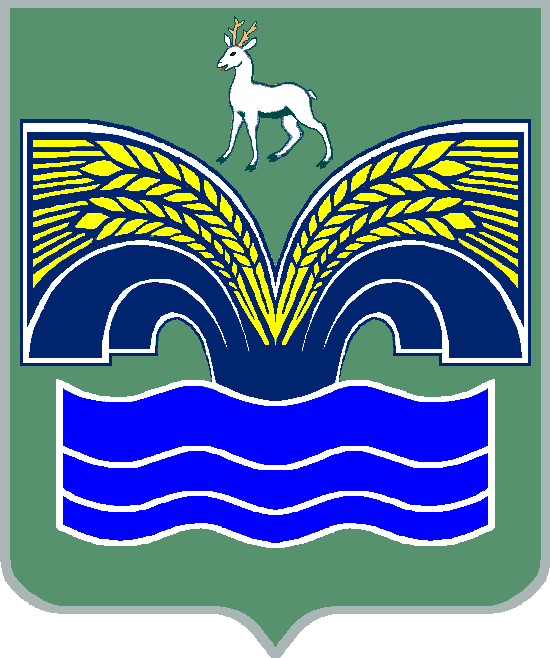 АДМИНИСТРАЦИЯСЕЛЬСКОГО ПОСЕЛЕНИЯ СВЕТЛОЕ ПОЛЕМУНИЦИПАЛЬНОГО РАЙОНА КРАСНОЯРСКИЙСАМАРСКОЙ  ОБЛАСТИП О С Т А Н О В Л Е Н И ЕОб утверждении отчета об исполнении бюджета сельского поселения Светлое Поле муниципального района Красноярский  Самарской области за 1 квартал 2024 года	            В соответствии с ч. 5 ст. 264.2  Бюджетного кодекса Российской Федерации,  ч. 6 ст. 52   Федерального  закона о т  06.10.2003 года  № 131-ФЗ «Об общих  принципах организации местного самоуправления в Российской Федерации»,   ПОСТАНОВЛЯЮ:  	Утвердить  прилагаемый   отчет  об утверждении бюджета сельского поселения   Светлое   Поле   муниципального  района  Красноярский Самарской области за 1 квартал 2024 года.Направить    отчет   об   исполнении  бюджета  сельского  поселения Светлое   Поле   муниципального  района  Красноярский  Самарской области за 1 квартал 2024 года в Собрание представителей сельского поселения  Светлое   Поле  и   бюджетно-экономическую   комиссию Собрания     представителей    сельского    поселения  Светлое   Поле муниципального  района  Красноярский  Самарской  области.Опубликовать  настоящее постановление в газете «Красноярский вестник» и на официальном сайте Администрации муниципального района Красноярский Самарской области в информационно-телекоммуникационной сети «Интернет» http://kryaradm.ru/ .Настоящее постановление  вступает в силу со дня его официального опубликования.Глава сельского поселения Светлое Поле муниципального   района   Красноярский Самарской области 							    И.А. СтарковУтвержден								    Постановлением Администрации								   сельского поселения Светлое Поле								 муниципального района Красноярский								               Самарской  области Отчетоб исполнении бюджета сельского поселения Светлое Поле муниципальногорайона  Красноярский  Самарской области за 1 квартал 2024 годаТаблица 1	Объем поступлений доходов по основным источникам сельского поселения Светлое ПолеТаблица 2Ведомственная структура расходов бюджета поселения  Таблица 3                                                                                                                                      Распределение бюджетных ассигнований по разделам, подразделам, целевым статьям (муниципальным программам и непрограммным направлениям деятельности), группам и подгруппам видов расходов классификации расходов бюджета поселения на 2024 годТаблица 4Источники внутреннего финансирования дефицита (профицита)                   местного бюджета на 2024 годТаблица 4Сведения о численности муниципальных служащих и  работниковмуниципальных  учреждений, о фактических затратах на их денежное содержаниепо администрации  сельского поселения Светлое Поле за 1 квартал 2024 годаТаблица 5Сведенияоб использовании бюджетных ассигнований муниципального дорожного фонда сельского поселения Светлое Поле муниципального района Красноярский Самарской областиза 1 квартал 2024 годаКод бюджетной классификацииНаименование доходаПлан(тыс. руб.)Факт(тыс. руб.)000 100 00000 00 0000 000Налоговые и неналоговые доходы58 0839 357000 101 00000 00 0000 000Налоги на прибыль, доходы22 0003 209000 101 02000 01 0000 110Налог на доходы физических лиц22 0003 209000 103 00000 00 0000 000Налоги на товары (работы, услуги) реализуемые на территории Российской Федерации6 0871 548000 103 02231 01 0000 110Доходы от уплаты акцизов на дизельное топливо, подлежащие распределению между бюджетами субъектов Российской Федерации         и местными бюджетами с          учетом установленных дифференцированных нормативов отчислений в местные бюджеты (по нормативам, установленным федеральным законом о федеральном бюджете в целях формирования дорожных фондов субъектов Российской Федерации)3 175759000 103 02241 01 0000 110Доходы от уплаты акцизов на моторные масла для дизельных и (или) карбюраторных (инжекторных) двигателей, подлежащие распределению между бюджетами субъектов Российской Федерации и местными бюджетами с учетом установленных дифференцированных нормативов отчислений в местные бюджеты (по нормативам, установленным федеральным законом о федеральном бюджете в целях формирования дорожных фондов субъектов Российской Федерации)154000 103 02251 01 0000 110Доходы от уплаты акцизов на автомобильный бензин, подлежащие распределению между бюджетами субъектов Российской Федерации и местными бюджетами с учетом установленных дифференцированных нормативов отчислений в местные бюджеты (по нормативам, установленным федеральным законом о федеральном бюджете в целях формирования дорожных фондов субъектов Российской Федерации)3 292866000 103 02261 01 0000 110Доходы от уплаты акцизов на прямогонный бензин, подлежащие распределению между бюджетами субъектов Российской Федерации и местными бюджетами с учетом установленных дифференцированных нормативов отчислений в местные бюджеты (по нормативам, установленным федеральным законом о федеральном бюджете в целях формирования дорожных фондов субъектов Российской Федерации) -395-81000 105 00000 00 0000 000Налоги на совокупный доход550246000 105 03000 01 0000 110Единый сельскохозяйственный налог550246000 106 00000 00 0000 000Налоги на имущество29 3004 250000 106 01000 00 0000 110Налог на имущество физических лиц7 500818000 106 06000 00 0000 110Земельный налог21 8003 432000 111 00000 00 0000 000Доходы от использования имущества, находящегося в государственной и муниципальной собственности146103000 111 05025 10 0000 120Доходы, получаемые в виде арендной платы, а также средства от продажи права на заключение договоров аренды за земли, находящиеся в собственности сельских поселений (за исключением земельных участков муниципальных бюджетных и автономных учреждений)052000 111 05075 10 0000 120Доходы от сдачи в аренду имущества, составляющего казну сельских поселений (за исключением земельных участков)10346000 111 09045 10 0000 120Прочие поступления от использования имущества, находящегося в собственности сельских поселений (за исключением имущества муниципальных  бюджетных и автономных учреждений, а также имущества муниципальных унитарных предприятий, в том числе казенных)405000 111 09080 10 0000 120Плата, поступившая в рамках договора за предоставление права на размещение и эксплуатацию нестационарного торгового объекта, установку и эксплуатацию рекламных конструкций на землях или земельных участках, находящихся в собственности сельских поселений, и на землях или земельных участках, государственная собственность на которые не разграничена30000 114 00000 00 0000 000Доходы от продажи материальных и нематериальных активов01000 114 0205310 0000 410Доходы от реализации иного имущества, находящегося в собственности сельских поселений (за исключением имущества муниципальных бюджетных и автономных учреждений, а также имущества муниципальных унитарных предприятий, в том числе казенных), в части реализации основных средств по указанному имуществу01000 200 00000 00 0000 000Безвозмездные поступления8 549352000 202 00000 00 0000 000Безвозмездные поступления от других бюджетов бюджетной системы Российской Федерации8 549186000 202 10000 00 0000 150Дотации бюджетам бюджетной системы Российской Федерации 1310000 202 16001 10 0000 150Дотации бюджетам сельских поселений на выравнивание бюджетной обеспеченности из бюджетов муниципальных районов1310000 202 20000 00 0000 150Субсидии бюджетам бюджетной системы Российской Федерации (межбюджетные субсидии) 7 9740000 202 20041 10 0000 150Субсидии бюджетам сельских поселений на строительство, модернизацию, ремонт и содержание автомобильных дорог общего пользования, в том числе дорог в поселениях (за исключением автомобильных дорог федерального значения) 5 0000000 202 25555 10 0000 150Субсидии бюджетам сельских поселений на реализацию программ формирования современной городской среды2 4740000 202 29900 10 0000 150Субсидии бюджетам сельских поселений из местных бюджетов5000000 202 30000 00 0000 000Субвенции бюджетам бюджетной системы Российской Федерации 34486000 202 35118 10 0000 150Субвенции бюджетам сельских поселений на осуществление первичного воинского учёта органами местного самоуправления поселений, муниципальных и городских округов34486000 202 40000 00 0000 150Иные межбюджетные трансферты100100000 202 49999 10 0000 150Прочие межбюджетные трансферты, передаваемые бюджетам сельских поселений100100000 207 00000 00 0000 000Прочие безвозмездные поступления0184000 207 05020 10 0000 150Поступления от денежных пожертвований, предоставляемых физическими лицами получателям средств бюджетов сельских поселений0184000 208 00000 00 0000 000Перечисления для осуществления возврата (зачета) излишне уплаченных или излишне взысканных сумм налогов, сборов и иных платежей, а также сумм процентов за несвоевременное осуществление такого возврата процентов, начисленных на излишне взысканные суммы0-17000 208 05000 10 0000 150Перечисления из бюджетов сельских поселений (в бюджеты поселений) для осуществления возврата (зачета) излишне уплаченных или излишне взысканных сумм налогов, сборов и иных платежей, а также сумм процентов за несвоевременное осуществление такого возврата и процентов, начисленных на излишне взысканные суммы0-17Доходы бюджета - всего:66 6329 710КодНаименование главного распорядителя средств бюджета поселенияРаз-делПод-раз-делЦелевая статья расходовВид рас-хо-довПлан (тыс. руб.)Факт(тыс. руб.)366Администрация сельского поселения Светлое Поле366ОБЩЕГОСУДАРСТВЕННЫЕ ВОПРОСЫ010015 9362 536366Функционирование высшего должностного лица субъекта Российской Федерации и муниципального образования01021 509216366Непрограммное направление расходов бюджета поселения010298000000001 509216366Расходы на выплаты персоналу государственных (муниципальных) органов010298000000001201 509216366Функционирование Правительства Российской Федерации, высших исполнительных органов субъектов Российской Федерации, местных администраций010413 3992 095366Непрограммное направление расходов бюджета поселения0104980000000013 3992 095366Расходы на выплаты персоналу государственных (муниципальных) органов0104980000000012010 1411 711366Иные закупки товаров, работ и услуг для обеспечения государственных (муниципальных) нужд010498000000002402 900296366Иные межбюджетные трансферты0104980000000054033886366Уплата налогов, сборов и иных платежей01049800000000850202366Обеспечение деятельности финансовых, налоговых и таможенных органов и органов финансового (финансово-бюджетного) надзора010619449366Непрограммное направление расходов бюджета поселения0106980000000019449366Иные межбюджетные трансферты0106980000000054019449366Резервные фонды0111500366Непрограммное направление расходов бюджета поселения01119800000000500366Резервные средства01119800000000870500366Другие общегосударственные вопросы0113784176366Непрограммное направление расходов бюджета поселения01139800000000784176366Иные закупки товаров, работ и услуг для обеспечения государственных (муниципальных) нужд 01139800000000240600130366Иные межбюджетные трансферты0113980000000054018446366НАЦИОНАЛЬНАЯ ОБОРОНА020034460366Мобилизационная и вневойсковая подготовка020334460366Непрограммное направление расходов бюджета поселения0203980000000034460366Расходы на выплату персоналу государственных (муниципальных) органов0203980000000012032659366Иные закупки товаров, работ и услуг для обеспечения государственных (муниципальных) нужд02039800000000240181366НАЦИОНАЛЬНАЯ БЕЗОПАСНОСТЬ И ПРАВООХРАНИТЕЛЬ-НАЯ ДЕЯТЕЛЬНОСТЬ03001 700514366Защита населения и территории от чрезвычайных ситуаций природного и техногенного характера, пожарная безопасность03101 700514366Непрограммное направление расходов бюджета поселения031098000000001 700514366Иные закупки товаров, работ и услуг для обеспечения государственных (муниципальных) нужд 031098000000002401 600487366Субсидии некоммерческим организациям (за исключением государственных (муниципальных) учреждений, государственных корпораций (компаний), публично-правовых компаний)0310980000000063010027366НАЦИОНАЛЬНАЯ ЭКОНОМИКА040013 7484 285366Дорожное хозяйство (дорожные фонды)040913 7384 285366Муниципальная программа «Модернизация и развитие автомобильных дорог общего пользования местного значения в сельском поселении Светлое Поле муниципального района Красноярский Самарской области»0409010000000013 7384 285366Иные закупки товаров, работ и услуг для обеспечения государственных (муниципальных) нужд040901000000002406 6874 285366Иные межбюджетные трансферты040901000000005407 0510366Другие вопросы в области национальной экономики0412100366Муниципальная программа «Развитие малого и  среднего предпринимательства на территории сельского поселения Светлое Поле муниципального района Красноярский Самарской области»04120200000000100366Иные закупки товаров, работ и услуг для обеспечения государственных (муниципальных) нужд04120200000000240100366ЖИЛИЩНО-КОММУНАЛЬНОЕ ХОЗЯЙСТВО050028 8314 055366Жилищное хозяйство050112018366Непрограммное направление расходов бюджета поселения0501980000000012018366Уплата налогов, сборов и иных платежей0501980000000085012018366Благоустройство050328 7114 037366Муниципальная программа «Формирование комфортной городской среды сельского поселения Светлое Поле муниципального района Красноярский Самарской области на 2023 – 2024 годы»05 0304000000003 0120366Иные межбюджетные трансферты050304000000005403 0120366Непрограммное направление  расходов бюджета поселения0503980000000025 6994 037366Иные закупки товаров, работ и услуг для обеспечения государственных (муниципальных нужд) 0503980000000024025 6494 028366Уплата налогов, сборов и иных платежей05039800000000850509366ОБРАЗОВАНИЕ07003000366Молодежная политика07073000366Непрограммное направление  расходов бюджета поселения070798000000003000366Иные закупки товаров, работ и услуг для обеспечения государственных (муниципальных нужд) 070798000000002403000366КУЛЬТУРА, КИНЕМАТОГРАФИЯ08004 5691 142366Культура08014 5691 142366Непрограммное направление  расходов бюджета поселения080198000000004 5691 142366Иные межбюджетные трансферты080198000000005404 5691 142366СОЦИАЛЬНАЯ ПОЛИТИКА1000800164366Пенсионное обеспечение1001700164366Непрограммное направление расходов бюджета поселения10019800000000700164366Публичные нормативные социальные выплаты гражданам10019800000000310700164366Охрана семьи и детства10041000366Непрограммное направление  расходов бюджета поселения100498000000001000366Иные закупки товаров, работ и услуг для обеспечения государственных (муниципальных нужд) 100498000000002401000366ФИЗИЧЕСКАЯ КУЛЬТУРА И СПОРТ11003 0001 296366Массовый спорт11023 0001 296366Непрограммное направление  расходов бюджета поселения110298000000003 0001 296366Иные закупки товаров, работ и услуг для обеспечения государственных (муниципальных нужд) 110298000000002403 0001 296366СРЕДСТВА МАССОВОЙ ИНФОРМАЦИИ12005514366Периодическая печать и издательства12025514366Непрограммное направление  расходов бюджета поселения120298000000005514366Иные межбюджетные трансферты120298000000005405514Расходы бюджета - всего:69 28314 066Наименование главного распорядителя средств бюджета поселенияРаз-делПод-раз-делЦелевая статья расходовВид рас-хо-довПлан (тыс. руб.)Факт(тыс. руб.)Администрация сельского поселения Светлое ПолеОБЩЕГОСУДАРСТВЕННЫЕ ВОПРОСЫ010015 9362 536Функционирование высшего должностного лица субъекта Российской Федерации и муниципального образования01021 509216Непрограммное направление расходов бюджета поселения010298000000001 509216Расходы на выплаты персоналу государственных (муниципальных) органов010298000000001201 509216Функционирование Правительства Российской Федерации, высших исполнительных органов субъектов Российской Федерации, местных администраций010413 3992 095Непрограммное направление расходов бюджета поселения0104980000000013 3992 095Расходы на выплаты персоналу государственных (муниципальных) органов0104980000000012010 1411 711Иные закупки товаров, работ и услуг для обеспечения государственных (муниципальных) нужд010498000000002402 900296Иные межбюджетные трансферты0104980000000054033886Уплата налогов, сборов и иных платежей01049800000000850202Обеспечение деятельности финансовых, налоговых и таможенных органов и органов финансового (финансово-бюджетного) надзора010619449Непрограммное направление расходов бюджета поселения0106980000000019449Иные межбюджетные трансферты0106980000000054019449Резервные фонды0111500Непрограммное направление расходов бюджета поселения01119800000000500Резервные средства01119800000000870500Другие общегосударственные вопросы0113784176Непрограммное направление расходов бюджета поселения01139800000000784176Иные закупки товаров, работ и услуг для обеспечения государственных (муниципальных) нужд 01139800000000240600130Иные межбюджетные трансферты0113980000000054018446НАЦИОНАЛЬНАЯ ОБОРОНА020034460Мобилизационная и вневойсковая подготовка020334460Непрограммное направление расходов бюджета поселения0203980000000034460Расходы на выплату персоналу государственных (муниципальных) органов0203980000000012032659Иные закупки товаров, работ и услуг для обеспечения государственных (муниципальных) нужд02039800000000240181НАЦИОНАЛЬНАЯ БЕЗОПАСНОСТЬ И ПРАВООХРАНИТЕЛЬ-НАЯ ДЕЯТЕЛЬНОСТЬ03001 700514Защита населения и территории от чрезвычайных ситуаций природного и техногенного характера, пожарная безопасность03101 700514Непрограммное направление расходов бюджета поселения031098000000001 700514Иные закупки товаров, работ и услуг для обеспечения государственных (муниципальных) нужд 031098000000002401 600487Субсидии некоммерческим организациям (за исключением государственных (муниципальных) учреждений, государственных корпораций (компаний), публично-правовых компаний)0310980000000063010027НАЦИОНАЛЬНАЯ ЭКОНОМИКА040013 7484 285Дорожное хозяйство (дорожные фонды)040913 7384 285Муниципальная программа «Модернизация и развитие автомобильных дорог общего пользования местного значения в сельском поселении Светлое Поле муниципального района Красноярский Самарской области»0409010000000013 7384 285Иные закупки товаров, работ и услуг для обеспечения государственных (муниципальных) нужд040901000000002406 6874 285Иные межбюджетные трансферты040901000000005407 0510Другие вопросы в области национальной экономики0412100Муниципальная программа «Развитие малого и  среднего предпринимательства на территории сельского поселения Светлое Поле муниципального района Красноярский Самарской области»04120200000000100Иные закупки товаров, работ и услуг для обеспечения государственных (муниципальных) нужд04120200000000240100ЖИЛИЩНО-КОММУНАЛЬНОЕ ХОЗЯЙСТВО050028 8314 055Жилищное хозяйство050112018Непрограммное направление расходов бюджета поселения0501980000000012018Уплата налогов, сборов и иных платежей0501980000000085012018Благоустройство050328 7114 037Муниципальная программа «Формирование комфортной городской среды сельского поселения Светлое Поле муниципального района Красноярский Самарской области на 2023 – 2024 годы»05 0304000000003 0120Иные межбюджетные трансферты050304000000005403 0120Непрограммное направление  расходов бюджета поселения0503980000000025 6994 037Иные закупки товаров, работ и услуг для обеспечения государственных (муниципальных нужд) 0503980000000024025 6494 028Уплата налогов, сборов и иных платежей05039800000000850509ОБРАЗОВАНИЕ07003000Молодежная политика07073000Непрограммное направление  расходов бюджета поселения070798000000003000Иные закупки товаров, работ и услуг для обеспечения государственных (муниципальных нужд) 070798000000002403000КУЛЬТУРА, КИНЕМАТОГРАФИЯ08004 5691 142Культура08014 5691 142Непрограммное направление  расходов бюджета поселения080198000000004 5691 142Иные межбюджетные трансферты080198000000005404 5691 142СОЦИАЛЬНАЯ ПОЛИТИКА1000800164Пенсионное обеспечение1001700164Непрограммное направление расходов бюджета поселения10019800000000700164Публичные нормативные социальные выплаты гражданам10019800000000310700164Охрана семьи и детства10041000Непрограммное направление  расходов бюджета поселения100498000000001000Иные закупки товаров, работ и услуг для обеспечения государственных (муниципальных нужд) 100498000000002401000ФИЗИЧЕСКАЯ КУЛЬТУРА И СПОРТ11003 0001 296Массовый спорт11023 0001 296Непрограммное направление  расходов бюджета поселения110298000000003 0001 296Иные закупки товаров, работ и услуг для обеспечения государственных (муниципальных нужд) 110298000000002403 0001 296СРЕДСТВА МАССОВОЙ ИНФОРМАЦИИ12005514Периодическая печать и издательства12025514Непрограммное направление  расходов бюджета поселения120298000000005514Иные межбюджетные трансферты120298000000005405514Расходы бюджета - всего:69 28314 066Код глав ного администратораКод источника финансированияНаименование кода группы, подгруппы, статьи, вида источника финансирования дефицита бюджета, кода классификации операций сектора  муниципального управления, относящихся к источникам финансирования дефицита (профицита) местного бюджетаПлан(тыс. руб.)Факт(тыс. руб.)36601000000000000000Источники внутреннего финансирования дефицитов бюджетов2 6514 35636601050000000000000Изменение остатков средств на счетах по учету средств бюджетов2 6514 35636601050000000000500Увеличение остатков средств бюджетов-66 632-9 71036601050200000000500Увеличение прочих остатков средств бюджетов-66 632-9 71036601050201000000510Увеличение прочих остатков денежных средств бюджетов-66 632-9 71036601050201100000510Увеличение прочих остатков денежных средств бюджетов  сельских поселений-66 632-9 71036601050000000000600Уменьшение остатков средств бюджетов69 28314 06636601050200000000600Уменьшение прочих остатков средств бюджетов69 28314 06636601050201000000610Уменьшение прочих остатков денежных средств бюджетов69 28314 06636601050201100000610Уменьшение прочих остатков денежных средств  бюджетов  сельских поселений69 28314 066          Количество единиц    муниципальных      служащих       Сумма расходов  (тыс. руб.)91 943№п/пНаименованиеИсполнено,(тыс. руб.)1.Остаток неиспользованных средств муниципального дорожного фонда сельского  поселения Светлое Поле муниципального района Красноярский Самарской области (далее – дорожный фонд сельского  поселения Светлое Поле)  на начало года-2.Доходы дорожного фонда сельского поселения Светлое Поле  всего, в том числе:4 2852.1.налоговые и неналоговые доходы бюджета сельского  поселения Светлое Поле;1 5482.2.Перераспределение бюджетных средств в целях софинансирования расходных обязательств 2 7373.Расходы дорожного фонда сельского поселения Светлое Поле всего, в том числе:4 2853.1.очистка дорог от снега;4 2113.3.Прочая закупка товаров, работ и услуг744.Остаток неиспользованных средств дорожного фонда сельского поселения Светлое Поле на конец отчетного периода-